Book Report by Tahlia A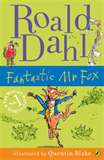 Title: Fantastic Mr FoxAuthor: Roald DahlIllustrator: Quentin BlakeMain Characters: Mr Fox, Mrs Fox, The small foxes, Badger, Boggis, Bean and BunceBest Part of the Story: When they start to dig and dig and Mr Fox finds a passage which is full of food. Mr Fox sneaks back down the passage and gets enough food and drink for a party while Mrs Fox sets up the party!You find more information about Roald Dahl and his books at http://www.roalddahl.com/